Важная новость!!!! Акимова Дарья и Юсупова Карина вошли в состав сборной России по настольному теннису на 2017 год. Поздравляем девочек!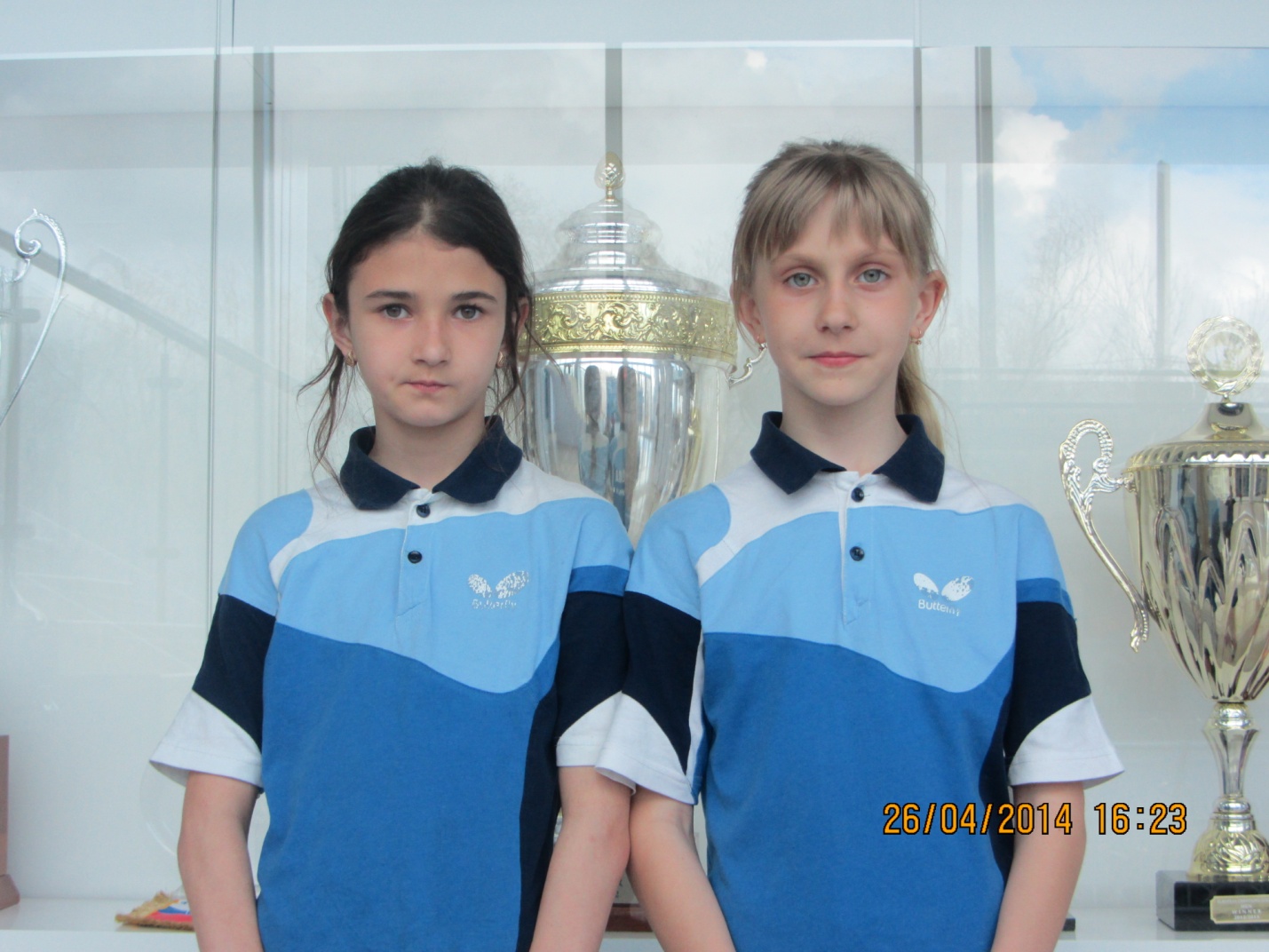 